Профсоюз работников народного образования и науки Российской ФедерацииАрхангельская городская общественная организация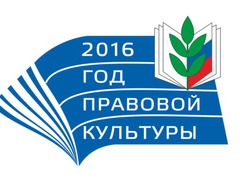 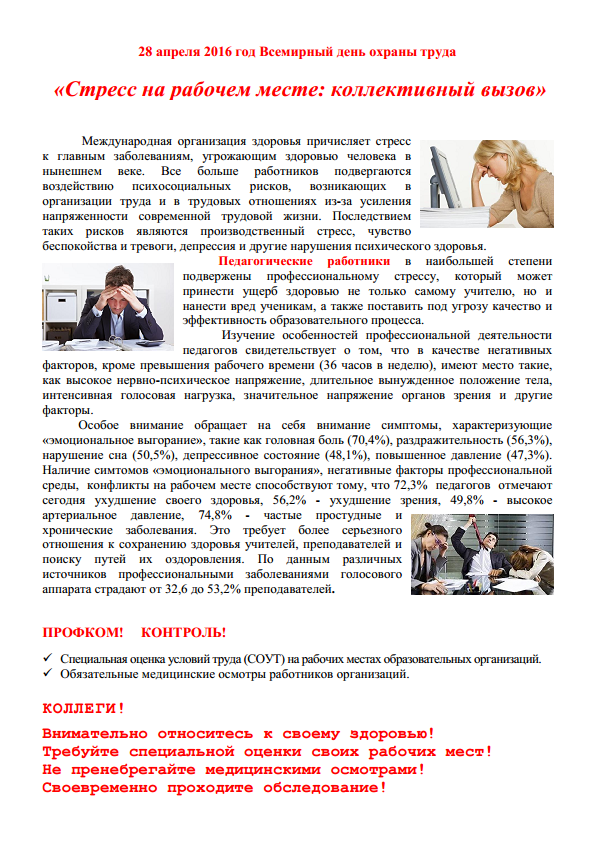 Информация о мероприятиях городской организации профсоюзана апрель 2016 года       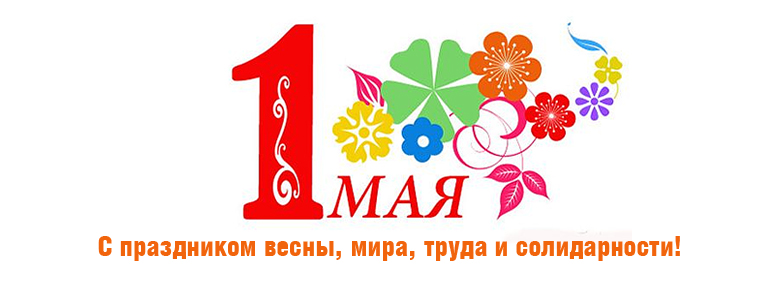 Председатель Архангельской городской организации профсоюза работников образования и науки РФН. И. ЗаозерскаяДата, времяМероприятиеМесто проведения13 апреляВстречи в образовательных учреждениях( по согласованию) на базе МБДОУ№103,МБОУ СШ №5119 апреля 16.00.Заседание Молодежного совета с приглашением представителей молодежи из образовательных учреждений (председатели направляют представителя молодежи)пр. Ломоносова , 209, каб.20321 апреля15.00.Заседание Президиума.пр. Ломоносова , 209, каб.31226апреля15.00.Правовой лекторий для руководителей-членов профсоюза и председателей ППО (ДОУ).  Проводит Н. В. Плотникова- правовой инспектор межрегиональной областной организации профсоюза.пр. Ломоносова , 209, каб.20128 апреляВсемирный день охраны труда в 2016 году: «Стресс на рабочем месте: коллективный вызов».Образовательные учреждения28 апреля 15.00 Заседание правления ФСП.пр. Ломоносова , 209, каб.312В течение месяцаКонтроль! Электронные списки членов профсоюза.Председатели ППОВ течение месяцаКонтроль! Заключение коллективных договоров в ОУ № 30,32,33,69,77,69;ДОУ №56, 159,162,шк.-сад№77Председатели ППОВ течение месяцаКонтроль! Перечисление профсоюзных взносов: Школа Соловецких юнгПредседатели ППОВ течение месяцаКонтроль! Страничка ППО на сайте образовательного учреждения.Председатели ППОВ течение месяцаВстречи с председателями ППО (по согласованию)до 30 апреля Проведение отчетов о деятельности городской организации и первичек за 2015г.Председатели ППОПодготовка к демонстрации 1 мая.Председатели ППО